Выполнение технического задания в рамках Творческой лаборатории № 1 «Методологическая школа»Задание № 1 (октябрь)ОО, регион  ДОУ № 114 г. Липецка, Липецкая областьОтветственный лаборатории заместитель заведующей Степаненкова М. Н.Дата заседания № 1 рабочей группы 08.02.2018 г.1. Согласуйте определения, зафиксируйте в баллах от 1 до 10 степень понимания определений педагогамиВ  выполнении технического задания приняли участие: рабочая группа – 12 человек, педагогический коллектив – 26 человек.Определения понятийСогласовано в рабочей группеСогласовано с педагогическим коллективомДЕЯТЕЛЬНОСТНЫЙ ПОДХОД (ДП) − способ обучения, при котором обучающийся не получает готовое знание, а добывает его сам в процессе собственной учебной деятельности. Да / нет_10___ балловДа / нет9,4 балловСИСТЕМНО-ДЕЯТЕЛЬНОСТНЫЙ ПОДХОД (СДП) − это деятельностный подход, основывающийся на общих законах теории деятельности.Да / нет__9,1__ балловДа / нет___8_ балловСхема «Рефлексивная самоорганизация»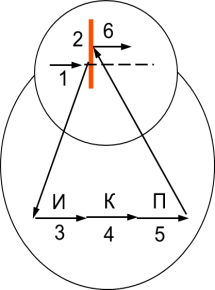 Да / нет___9,4_ балловДа / нет8,4  балловЕсть ли вопросы или предложения по уточнению, дополнению определений? (Если да, зафиксировать ниже в документе.)Индивидуальные консультации по 3 пункту - 2 педагога